Publicado en 64000 el 08/03/2019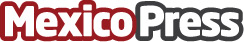 Coinciden en Nuevo León en necesidad de coordinación para erradicar feminicidiosPresentan resultados de 5 meses de operación de modelo de atención multiagencial a mujeres que sufren violencia, el cual ha sido puesto como ejemplo por el Gobierno de MéxicoDatos de contacto:Guillermo Zenizo Lindsey+5218111157951Nota de prensa publicada en: https://www.mexicopress.com.mx/coinciden-en-nuevo-leon-en-necesidad-de Categorías: Sociedad Solidaridad y cooperación Nuevo León http://www.mexicopress.com.mx